SIR Article for LOP News August 2015Sons in Retirement (SIR)                                                                                                                                                         By Phil Frank                                                  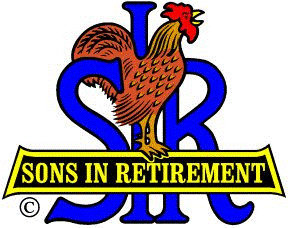 Let’s make the SIR Article for the LOP News August issue conspicuous by its absence…Please hold your tears/cheers ‘til the September issue.